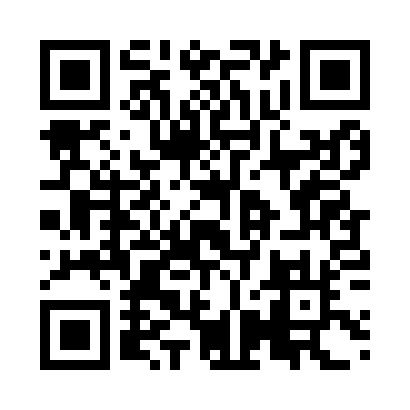 Prayer times for Marcelandia, BrazilWed 1 May 2024 - Fri 31 May 2024High Latitude Method: NonePrayer Calculation Method: Muslim World LeagueAsar Calculation Method: ShafiPrayer times provided by https://www.salahtimes.comDateDayFajrSunriseDhuhrAsrMaghribIsha1Wed4:325:4411:352:565:266:342Thu4:325:4411:352:565:266:343Fri4:325:4411:352:565:266:344Sat4:325:4511:352:565:256:345Sun4:325:4511:352:555:256:336Mon4:325:4511:352:555:256:337Tue4:325:4511:352:555:256:338Wed4:325:4511:352:555:246:339Thu4:335:4511:352:555:246:3310Fri4:335:4611:352:555:246:3311Sat4:335:4611:352:555:236:3212Sun4:335:4611:352:555:236:3213Mon4:335:4611:352:545:236:3214Tue4:335:4611:352:545:236:3215Wed4:335:4711:352:545:236:3216Thu4:335:4711:352:545:236:3217Fri4:335:4711:352:545:226:3218Sat4:345:4711:352:545:226:3219Sun4:345:4811:352:545:226:3220Mon4:345:4811:352:545:226:3221Tue4:345:4811:352:545:226:3222Wed4:345:4811:352:545:226:3223Thu4:345:4911:352:545:226:3224Fri4:345:4911:352:545:226:3225Sat4:355:4911:352:545:226:3226Sun4:355:4911:352:545:226:3227Mon4:355:5011:362:545:226:3228Tue4:355:5011:362:545:226:3229Wed4:355:5011:362:545:226:3230Thu4:365:5011:362:545:226:3231Fri4:365:5111:362:545:226:32